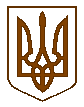 СЛАВУТСЬКА    МІСЬКА    РАДАХМЕЛЬНИЦЬКОЇ    ОБЛАСТІР І Ш Е Н Н Я9 сесії міської ради  VІІІ скликанняПро розгляд заяви МАКСИМЧУКА В.М.щодо надання дозволу на виготовлення проекту землеустрою щодо відведення земельноїділянки для передачі її безоплатно у власністьРозглянувши заяву МАКСИМЧУКА В.М. щодо надання дозволу на виготовлення проекту землеустрою щодо відведення земельної ділянки за цільовим призначенням для будівництва та обслуговування житлового будинку господарських будівель та споруд  площею до 600  кв.м. по вул. Шепетівська  з наступною передачею земельної ділянки у власність та графічні матеріали, на яких зазначено бажане місце розташування земельної ділянки, враховуючи, що на вказану земельну ділянку надається дозвіл на розробку документації із землеустрою учаснику АТО, на підставі позиції Верховного суду України від 09.12.2020 року у справі №617/763/16-ц, згідно з якою надання дозволу на розробку проекту землеустрою двом окремим громадянам щодо однієї і тієї ж земельної ділянки, є таким, що суперечить вимогам землеустрою, та сприяє позбавлення одного з них можливості завершити розпочату ним відповідно до вимог чинного законодавства процедуру отримання у власність земельної ділянки, з метою дотримання принципів справедливості, добросовісності, розумності при розпорядженні землями комунальної власності, керуючись ст. ст. 12, 118, 122 Земельного Кодексу України, п.34 ч.1 ст.26 Закону України «Про місцеве самоврядування в Україні міська рада ВИРІШИЛА:1.Відмовити МАКСИМЧУКУ Володимиру Михайловичу у наданні дозволу на виготовлення проекту землеустрою щодо відведення земельної ділянки площею до 600 кв.м по вул. Шепетівська в м. Славута для будівництва та обслуговування житлового будинку господарських будівель та споруд (присадибна ділянка) (землі житлової та громадської забудови) згідно графічних матеріалів, на яких зазначене бажане місце розташування земельної ділянки з наступною передачею земельної ділянки безоплатно у власність2.Контроль за виконанням даного рішення покласти на постійну комісію з питань регулювання земельних відносин, комунального майна та адміністративно - територіального устрою (Віктора ГАРБАРУКА), а організацію виконання  – на заступника міського голови з питань діяльності виконавчих органів ради Людмилу КАЛЮЖНЮК.             Міський голова                         				Василь СИДОР27 серпня 2021р.Славута№ 37-9/2021